WORKING GROUP ON BIOCHEMICAL AND MOLECULAR TECHNIQUES
AND DNA-PROFILING IN PARTICULARFourteenth Session
Seoul, Republic of Korea, November 10 to 13, 2014addendum to document bmt/14/5The use of Reference Varieties in Varietal Distinctness: an Approach under Investigation in the United States of america for Potential Application in Plant Variety ProtectionDocument prepared by experts from Monsanto Company 

Disclaimer:  this document does not represent UPOV policies or guidanceThe Annex to this document contains a copy of a presentation “The Use of Reference Varieties in Varietal Distinctness: an Approach under Investigation in the United States of America for Potential Application in Plant Variety Protection” made at its fourteenth session of the Working Group on Biochemical and Molecular Techniques and DNS-Profiling in particular (BMT).Paul T. Nelson, Fred Achard, Marymar Butruille, Stevan Madjarac Monsanto Company, St Louis, MO USA[Annex follows]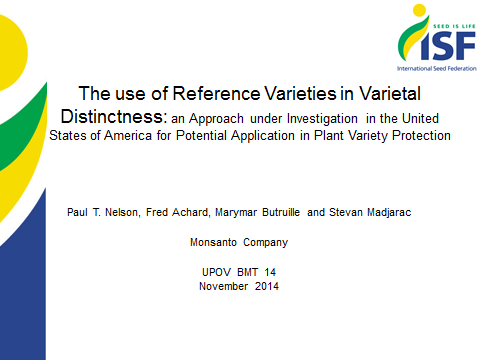 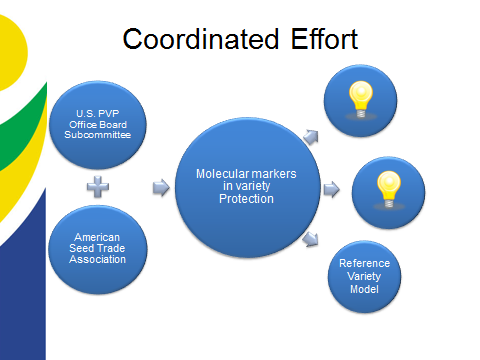 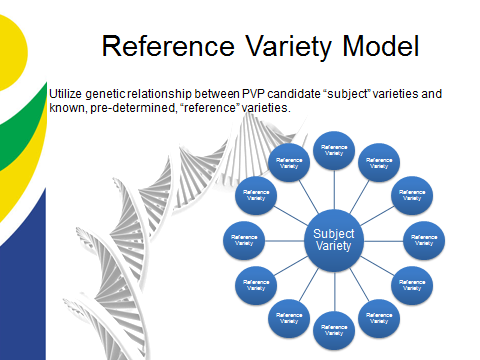 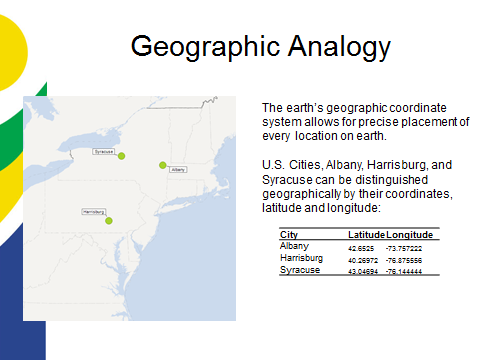 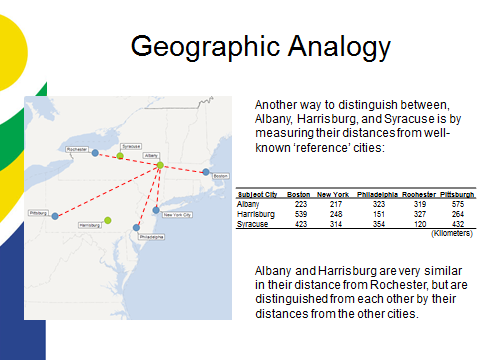 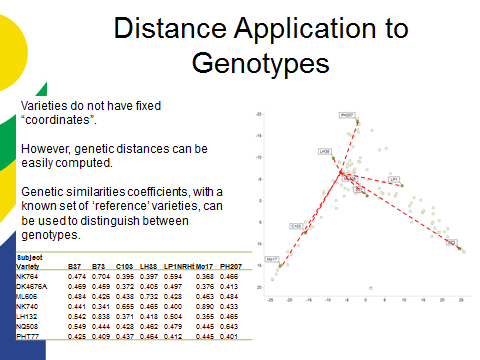 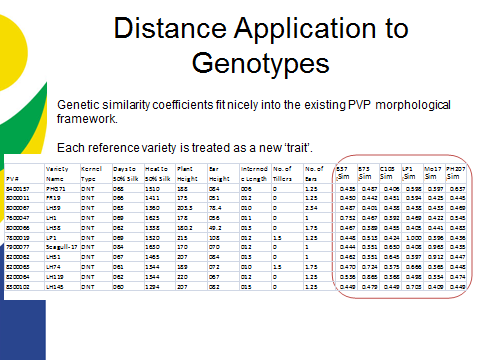 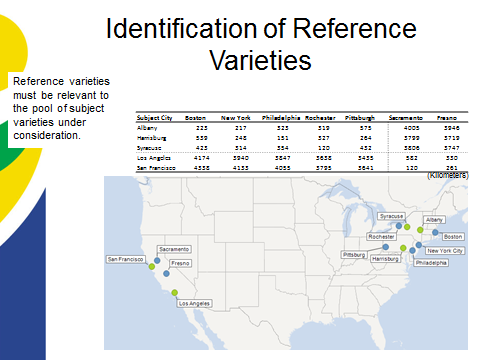 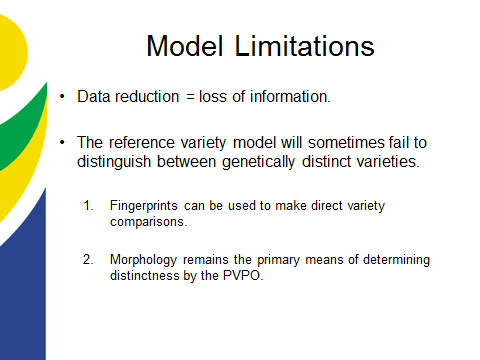 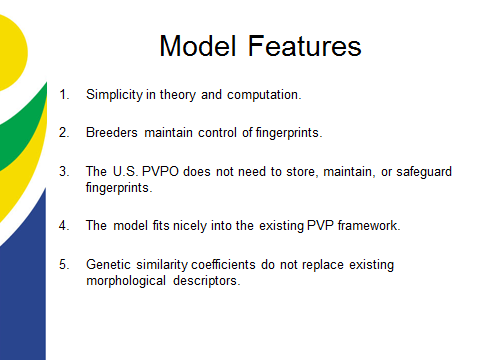 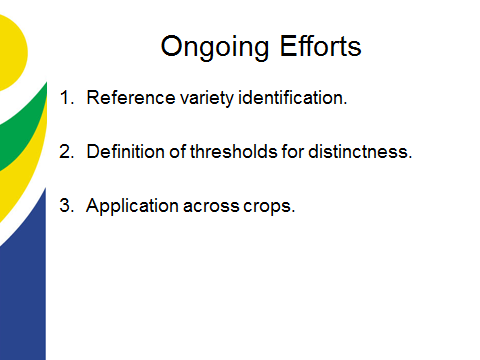 \ [End of annex and of document]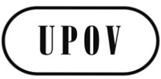 EBMT/14/5 Add. Rev.ORIGINAL:  EnglishDATE:  December 5, 2014INTERNATIONAL UNION FOR THE PROTECTION OF NEW VARIETIES OF PLANTS INTERNATIONAL UNION FOR THE PROTECTION OF NEW VARIETIES OF PLANTS INTERNATIONAL UNION FOR THE PROTECTION OF NEW VARIETIES OF PLANTS GenevaGenevaGeneva